UNIVERSIDAD NACIONAL “JOSÉ FAUSTINO SÁNCHEZ CARRIÓN”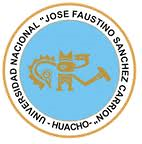 FACULTAD DE INGENIERÍA QUÍMICA Y METALÚRGICAESCUELA ACADÉMICO PROFESIONAL DE INGENIERÍA QUÍMICASYLLABUS DE ELECTRICIDAD APLICADA A LA INGENIERIASUMILLAEl curso de Electricidad aplicada a la Ingeniería es de naturaleza teórico-práctico, permite adquirir las habilidades necesarias para entender los fenómenos electromagnéticos que gobiernan el funcionamiento de los dispositivos y máquinas eléctricas más relevantes de la industria y aplicarlos en la elaboración y gestión de sistemas eléctricos eficientes puntualizando en el uso racional de los recursos energéticos, minimización de costes, respeto a las normas y al medio en el que se aplican. Temas principales: circuitos de corriente continua y alterna; redes y transformadores, motores sistemas de protección y cuadro eléctricos.DATOS GENERALESNombre de la Asignatura  	: 	ELECTRICIDAD APLICADA A LA 			INGENIERIACódigo  	: 	203Número de Créditos                  	: 	03Pre-requisito	:	251 (FÍSICA III)Ciclo de estudios	: 	VPeríodo que comprende el semestre	:	2018-INúmero de Horas	:	2.7.1 Teoría                                	: 	02 Horas/Semana2.7.2 Práctica	:	02 Horas/SemanaHorario    	2.8.1 Teoría                           	: 	Jueves 	17:45 – 19:15 Hrs.2.8.2 Práctica                        		: 	Jueves	19:15 – 20:45 Hrs.	Profesor responsable                	:	Ing. José Alonso Toledo Sosa		C.I.P. N° 108544		jats_24@msn.comFUNDAMENTACIÓN¿Cuál es la razón por la que existe este curso en el Plan de Estudios de la carrera?El curso de Ingeniería Eléctrica existe en el Plan de Estudios pues dota al estudiante de herramientas para el análisis de los fenómenos eléctricos y electromagnéticos priorizando su utilidad práctica, en circuitos, máquinas o sistemas complejos, y las técnicas de cálculo y mediciones, muy necesarias en las aplicaciones industriales.La Electrotecnia da aprendizaje industrial, genera respeto a normas y al medio en el que se aplican, prudencia ante el uso de la electricidad, conciencia de sus costos y una actitud permanente de eficiencia en su uso.¿Qué aporta el curso al Perfil Profesional del alumno?Colaborar en la Formulación, evaluación y gerenciamiento de proyectos de inversión en instalaciones eléctricas industriales Colaboración en Planificar, diseñar, implantar y optimizar sistemas de producción mediante la implementación de sistemas eléctricos modernos, eficientes y segurosBuscar y seleccionar nuevas tecnologías eléctricas para reducir los costos de productos con una actitud creativa y abierta al cambio, con la finalidad de incrementar de forma permanente el valor para los clientes.COMPETENCIAS DEL CURSO¿De qué será capaz el alumno al terminar el curso?Dar apoyo para la ejecución de proyectos de mejora del factor de potencia en las plantas industriales, para aumentar la eficiencia energética, Interpretar la Norma Técnica de Calidad de los servicios eléctricos y su aplicación industrial, Desarrollar los conceptos de eficiencia eléctrica para mejorar la gestión en las Plantas Metalúrgicas, Identificar elementos de valor adecuado y conectarlos correctamente para formar un circuito, característico, capaz de producir un efecto determinado, Interpretar esquemas y planos de instalaciones y equipos eléctricos característicos, identificando la función de un elemento o grupo funcional de elementos.OBJETIVOS ESPECÍFICOS DEL CURSOUnidad I: Describir circuitos de corriente continua y sus componentes pasivos y activos, reconocerán la diferencia entre circuitos de corriente continua y corriente alterna, tendrán una visión clara del sistema general de generación, transmisión y distribución de energía eléctrica, resolver circuitos de corriente continua, definir la aplicación y selección de las fuentes principales de alimentación.Unidad II: Identificar los componentes de los circuitos de corriente alterna, dimensionamiento de los conductores eléctricos y de los elementos pasivos de los circuitos eléctricos: bobina, resistencia y capacidad.Unidad III: calcular el factor de potencia de un circuito y determinar su mejora. Interpretar el funcionamiento de transformadores tanto monofásicos como trifásicos, su rendimiento, capacidades y conexiones. Podrán determinar la utilización del autotransformador.Unidad IV: Realizar esquemas de montaje de motores monofásicos y trifásicos, dimensionar los cables de alimentación, preparar esquemas de potencia y de mando de motores, seleccionar motores de pequeña y, mediana potencia. Dimensionar un circuito de seguridad en Puesta a Tierra.
CONTENIDOS CONCEPTUALESUnidad I: Circuitos Eléctricos y sus Componentes. Análisis de Circuitos en Corriente Continua.Unidad II: Análisis de Circuitos De Corriente Alterna. Circuitos serie paralelo TLCUnidad III: Circuitos Acoplados y TransformadoresUnidad IV: Maquinas de Corriente Alterna, motores eléctricos y generadores eléctricos monofásicos y trifásicosCONTENIDOS PROCEDIMENTALESUNIDAD I: CONCEPTO Y ANÁLISIS DE CIRCUITOS EN CORRIENTE CONTINUA.Explican cualitativamente y cuantitativamente el funcionamiento de un circuito simple destinado a producir luz, energía Motriz o calor, señalando las relaciones e interacciones entre los fenómenos que tienen lugar en él, dimensionando los diversos componentes del circuitoUNIDAD II: ANÁLISIS DE CIRCUITOS DE CORRIENTE ALTERNACalculan y representar vectorialmente las magnitudes básicas de un circuito mixto simple, compuesto por cargas resistivas y reactivas y alimentado por un generador senoidal monofásico y trifásico, calcula factor de potencia en un circuito de corriente alterna y propone una mejoraUNIDAD III: CIRCUITOS ACOPLADOS Y TRANSFORMADORESAnaliza el funcionamiento de un transformador monofásico y un transformador trifásico, realiza conexiones delta estrella y estrella delta en transformadores trifásicos, evalúa la capacidad de un autotransformador.UNIDAD IV: MAQUINAS DE CORRIENTE ALTERNADescribe el funcionamiento de motores trifásicos, interpreta el esquema de sincronización de generadores eléctricos, Selecciona un motor eléctrico trifásico, Determina la eficiencia de un motor trifásico en jaula de ardilla y dimensiona un circuito de puesta a TierraCONTENIDOS ACTITUDINALESPuntualidadActitud proactiva en desarrollo de actividades.Desarrollo de creatividad en solución de aplicacionesHablar con claridad y sencillez, permitiendo siempre la retroalimentación.Estar abierto al intercambio de opiniones y saber manejar las objeciones.Concentrarse a pesar de los obstáculos,Asumir responsabilidades, ser capaz de trabajar solo y también con los demás.Demostrar interés por los demás y sensibilidad ante las necesidades de sus colaboradores.Desarrollar capacidad para adoptar actitudes opuestas, – ejercer liderazgo y dejarse liderarMETODOLOGÍA GENERAL DEL CURSO¿En qué forma se desarrolla el curso?La metodología formativa del curso ofrecido se basa en la premisa de que el aprendizaje se realiza combinando en una proporción adecuada las siguientes dimensiones:Aprender absorbiendo: Los contenidos principales de los cursos se encuentran organizados en clases disponibles impresas y también en formato electrónico. Se desarrollan exposiciones y ejemplos de aplicación Aprender haciendo: Los cursos se complementan con herramientas que facilitan la comprensión de sus contenidos y permiten aprender experimentando. Se hacen análisis de casos prácticosAprender interactuando con otros: El profesor coordina, tutoriza y dinamiza el curso proponiendo actividades que el alumno deberá realizar en solitario o con el resto de sus compañeros.PROGRAMACIÓN DE CONTENIDOSESTRATEGIAS METODOLÓGICASA fin de lograr un mejor desarrollo del aprendizaje, se emplearán permanentemente las siguientes estrategias metodológicas: Ejemplo:Conferencia o clase magistral.	Análisis de lecturas:	Dinámica grupal:	Prácticas individuales:	Evaluación y análisis de resultados: Seminarios, Método de preguntas, Panel de discusión. Lluvia de ideas, Lista de cotejoClases TeóricasDesarrollo  expositivo  de  las  clases,  con  la  participación  activa  de  los  alumnos,  donde  se  revisará,  se analizará y se resumirá lo propuesto en la sumilla.Clases Prácticas de LaboratorioEl  alumno  ejecutará,  observará,  describirá  y  evaluará  los  experimentos  programados  siguiendo  el protocolo de la guía de prácticas bajo la supervisión y tutoría del profesor, realizadas en el laboratorio de física de la Facultad de Ingeniería Química y Metalúrgica.MATERIALES EDUCATIVOS Y OTROS RECURSOS DIDÁCTICOSMateriales: textos básicos y especializados, revistas, separatas, material PAD diverso, pizarra, plumones, mota, lapiceros, otros.Recursos Didácticos: audiovisuales, instrumentos y computadoras, accesorios varios, manual de prácticas de laboratorio, otrosINDICADORES, TÉCNICAS E INSTRUMENTOS DE EVALUACIÓNCon el fin de estimar y cuantificar el grado alcanzado en el logro de las competencias, se procede:Es una acción consustancial al proceso educativo, sirve para valorar y medir los logros que garantizan el aprendizaje. El sistema de evaluación del estudiante es integral, dinámico y permanente.CriteriosEvaluar las capacidades, habilidades y actitudes adquiridas durante el desarrollo del trabajo educativo.Procedimientos Evaluaciones escritas, expositivas y/o demostrativas; individuales y/o grupales.Instrumentos Pruebas de ensayo y/o estructuradas, trabajos de investigación y/o ejecución, individuales Y/o grupales.Requisitos de aprobación Se regirá por las normas establecidas en el Reglamento Académico Vigente de la UNJFSC, el promedio final PF del curso, según:PF= (P1 + P2)/2P1, P2; evaluaciones parciales, teórico practico según el cronograma, donde:P1= PROMEDIO (Examen Escrito 01; Examen Oral 01, Trabajos Académicos 01)P2= PROMEDIO (Examen Escrito 02; Examen Oral 02, Trabajos Académicos 02)Trabajos Académicos: formado por trabajo de investigación, informes de prácticas de laboratorio, visitas de campo. Laboratorios Calificados. El criterio de medio punto o fracción superior a favor del estudiante, solo será tomado en cuenta para obtener la nota final, considerando aprobatorio si es mayor o igual que ONCE (11).La acumulación de más del 30% de inasistencias a las clases INHABILITA al estudiante, quien pierde sus derechos de rendir sus exámenes y es considerado como desaprobado con nota final de CERO (00).El examen sustitutorio comprende el contenido del curso y es para alumnos habilitados que tengan un promedio final no menor de SIETE (07) y reemplaza a P1 ó P2. El promedio final para dichos alumnos no excederá la nota DOCE (12).CONSEJERÍA: esta labor será desempeñada por el docente de la asignatura.BIBLIOGRAFIABIBLIOGRAFIA OBLIGATORIABIBLIOGRAFIA COMPLEMENTARIADIRECCIONES DE INTERNEThttp://www.electrica.frba.utn.edu.ar/electrotecnia/trifas/potrif/http://www.uca.es/escuela/ingenieria/progracb.htmtransporte y distribución de energía eléctrica. diseño y ensayo de máquinas eléctricashttp://www.ing.unlp.edu.ar ELECTRICIDAD GENERALhttp://home.a-city.de/walter.fendt/physesp/aacircuitemp.htm APPLETS ON LINEUNIDAD Y OBJETIVOSEMANATEMASUNIDAD I:CONCEPTO Y ANÁLISIS DE CIRCUITOS EN CORRIENTE CONTINUA.Conocer los aspectos fundamentales de los sistemas eléctricos y de la teoría de circuitos en c.c.1Circuitos eléctricos y sus componentesCircuitos de CC. Leyes fundamentalesFuentes de Alimentación. Parámetros de dimensionamientoElementos de circuito eléctrico en serie y paraleloInstalación de instrumentos de Medida: V, A y W. Efecto Joule en Electricidad.UNIDAD I:CONCEPTO Y ANÁLISIS DE CIRCUITOS EN CORRIENTE CONTINUA.Conocer los aspectos fundamentales de los sistemas eléctricos y de la teoría de circuitos en c.c.2Parámetros de Circuitos eléctricos. Potencia y Energía Eléctrica consumida. Costos de consumo eléctricoResistencia eléctrica. Características y parámetros. Desarrollo de aplicaciones.UNIDAD I:CONCEPTO Y ANÁLISIS DE CIRCUITOS EN CORRIENTE CONTINUA.Conocer los aspectos fundamentales de los sistemas eléctricos y de la teoría de circuitos en c.c.3Estudio del Capacitor eléctricoEstudio de la Inductancia eléctrica. AplicacionesUNIDAD I:CONCEPTO Y ANÁLISIS DE CIRCUITOS EN CORRIENTE CONTINUA.Conocer los aspectos fundamentales de los sistemas eléctricos y de la teoría de circuitos en c.c.4Formas de onda. Valor medio. Valor Eficaz. Notación Fasorial. Circuitos en CA monofásicos: Impedancia y Angulo de Fase. AplicacionesCircuitos RL, Circuitos RC. Circuitos RLC serie Aplicaciones y ejercicios resueltosUNIDAD II:ANÁLISIS DE CIRCUITOS DE CORRIENTE ALTERNAConocer los diversos métodos de solución de circuitos en corriente alterna.5Circuitos RLC paraleloPotencia Eléctrica. Definiciones, ecuaciones.Potencia Activa. Potencia reactiva. Potencia Aparente	Aplicaciones y ejercicios resueltosAplicaciones de circuitos en CA RLC en serie y en paraleloFactor de Potencia en circuitos eléctricos monofásicosDimensionamiento de CapacitoresCorrección del factor de PotenciaCircuito medida de Factor de Potencia	Aplicaciones y ejercicios resueltosUNIDAD II:ANÁLISIS DE CIRCUITOS DE CORRIENTE ALTERNAConocer los diversos métodos de solución de circuitos en corriente alterna.6Dimensionamiento de Conductores eléctricos monofásicos. Aplicaciones. Caso: Provisión de Carga eléctrica para edificio.Sistemas Eléctricos TrifásicosConexión estrella trianguloConexión Triangulo estrellaCargas equilibradas y desbalanceadas en S. T.	Aplicaciones y ejercicios resueltos de 	circuitos trifásicosUNIDAD II:ANÁLISIS DE CIRCUITOS DE CORRIENTE ALTERNAConocer los diversos métodos de solución de circuitos en corriente alterna.7Dimensionamiento de Conductores eléctricos Trifásicos. Aplicaciones: Caso: Provisión de Carga eléctrica para Equipo IndustrialElectromagnetismo. Leyes de la inducción electromagnética.Circuitos magnéticosParámetros de los circuitos magnéticosUNIDAD II:ANÁLISIS DE CIRCUITOS DE CORRIENTE ALTERNAConocer los diversos métodos de solución de circuitos en corriente alterna.8PRIMERA EVALUACION PARCIALUNIDAD III:ELECTROMAGNETISMO. CIRCUITOS ACOPLADOS Y TRANSFORMADORESCalcular el factor de potencia de un circuito y determinar su mejora.9Analogía con circuitos eléctricos. AplicacionesTransformador Monofásico y Trifásico de VoltajePruebas en vacío y en corto circuitoPérdidas y eficienciaUNIDAD III:ELECTROMAGNETISMO. CIRCUITOS ACOPLADOS Y TRANSFORMADORESCalcular el factor de potencia de un circuito y determinar su mejora.10Aplicaciones y ejercicios resueltos de Trafos mono y trifásicosTransformador de CorrienteAplicaciones y ejercicios resueltosAutotransformador monofásico y trifásicoEcuaciones. EsquemasAplicaciones y ejercicios resueltosUNIDAD III:ELECTROMAGNETISMO. CIRCUITOS ACOPLADOS Y TRANSFORMADORESCalcular el factor de potencia de un circuito y determinar su mejora.11Generador eléctrico monofásicoEstructura básica, funcionamiento y circuito equivalente del GEDimensionamiento de Motores eléctricos monofásicosSelección de motores eléctricos monofásicosParámetros del Generador eléctricoAplicaciones y ejercicios resueltos.UNIDAD III:ELECTROMAGNETISMO. CIRCUITOS ACOPLADOS Y TRANSFORMADORESCalcular el factor de potencia de un circuito y determinar su mejora.12Motores eléctricos monofásicos. Estructura básica, funcionamiento.Dimensionamiento de Motores eléctricos monofásicosSelección de motores eléctricos monofásicosAplicaciones y ejercicios resueltos.UNIDAD III:ELECTROMAGNETISMO. CIRCUITOS ACOPLADOS Y TRANSFORMADORESCalcular el factor de potencia de un circuito y determinar su mejora.13Motores eléctricos Trifásicos. Estructura básica, funcionamiento.Dimensionamiento de Motores eléctricos trifásicos.Selección de motores eléctricos TrifásicosDiagramas energéticos de ME.Aplicaciones y ejercicios resueltosUNIDAD IV:MAQUINAS DE CORRIENTE ALTERNAConocer y evaluar el funcionamiento de las máquinas eléctricas en C.A.14Esquemas de arranque y control de ME monofásicosElementos componentes de circuitos de motores.Contactor electromagnéticoAplicaciones y ejercicios resueltosUNIDAD IV:MAQUINAS DE CORRIENTE ALTERNAConocer y evaluar el funcionamiento de las máquinas eléctricas en C.A.15Esquemas de arranque y control de ME TrifásicosElementos componentes de circuitos de motores.Aplicaciones y ejercicios resueltosSistemas de Protección para sistemas monofásicos y trifásicosParámetros y esquemas de sistemas de puesta a tierraAplicaciones de puesta a tierraUNIDAD IV:MAQUINAS DE CORRIENTE ALTERNAConocer y evaluar el funcionamiento de las máquinas eléctricas en C.A.16SEGUNDA EVALUACIÓN PÁRCIALUNIDAD IV:MAQUINAS DE CORRIENTE ALTERNAConocer y evaluar el funcionamiento de las máquinas eléctricas en C.A.17EVALUACION SUSTITUTORIATIPO¿Qué?¿Cómo?¿Cuándo?EvaluaciónDiagnósticaConoce, analiza, comprende, relaciona y expresa bien el contenido temático programado por unidad de aprendizaje.Cuestionarios escritos, y trabajo de laboratorio, Búsqueda en Internet.Al finalizar laSemana  4EvaluaciónFormativaCompetencias y habilidades. Actitudes: Responsabilidad, honestidad, puntualidad, trabajo en equipo, orden y disciplina, coordinación y cooperación.Observación del profesor, evaluación personal y/o, auto evaluación. De acuerdo al Instrumento de Evaluación.Durante todo el proceso de enseñanza – aprendizajeEvaluaciónSumativaCapacidad de análisis y síntesis de información, Resuelve situaciones desarrollando algoritmos sencillos.Exámenes escritos, informes de Laboratorio, exposiciones asignadas.Semana 17.N°AUTORTITULO1Barry, Jean.Esquemas de electricidad2Hermosa Donate, AntonioPrincipios de electricidad3Smeaton, RobertMotores eléctricos: selección, mantenimiento y reparación4Gwyther, H.F.G.Potencia eléctrica: problemas resueltos5Kosow, IrvingMáquinas eléctricas y transformadores6PAE / Proyecto para Ahorro de Energía/ Ministerio de Energía y MinasEficiencia EnergéticaN°AUTORTITULO1DAVES, Chester. Ed. Mc Graw Hill 2000.Análisis de Circuitos2CHAPMAN, Stephen. 3ra edición Ed. Mc Graw Hill 2000Máquinas Eléctricas3RICHARDSON, Donald y ArthurMáquinas Eléctricas Rotativas y Transformadores IV Edición Editorial Prentice Hall4CORCORAN, KetchnerCircutos de Corriente Alterna. Edit. Cesc5NASAR, syed.Máquinas Eléctricas Electromecánicas. Edit. Limusa 1997